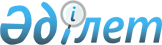 Сырым аудандық мәслихатының 2011 жылғы 23 желтоқсандағы № 33-1 "2012-2014 жылдарға арналған аудандық бюджет туралы" шешіміне өзгерістер енгізу туралы"
					
			Күшін жойған
			
			
		
					Батыс Қазақстан облысы Сырым аудандық мәслихатының 2012 жылғы 21 желтоқсандағы № 7-2 шешімі. Батыс Қазақстан облысы Әділет департаментінде 2012 жылғы 29 желтоқсанда № 3131 тіркелді. Күші жойылды - Батыс Қазақстан облысы Сырым аудандық мәслихатының 2013 жылғы 28 маусымдағы № 12-11      Ескерту. Күші жойылды - Батыс Қазақстан облысы Сырым аудандық мәслихатының 28.06.2013 № 12-11      Қазақстан Республикасының 2008 жылғы 4 желтоқсандағы Бюджет кодексіне, Қазақстан Республикасының 2001 жылғы 23 қантардағы "Қазақстан Республикасындағы жергілікті мемлекеттік басқару және өзін-өзі басқару туралы" Заңына және Батыс Қазақстан облыстық мәслихатының 2012 жылғы 7 желтоқсандағы № 5-1 "Батыс Қазақстан облыстық мәслихатының 2011 жылғы 6 желтоқсандағы № 36-1 "2012-2014 жылдарға арналған облыстық бюджет туралы" шешіміне өзгерістер мен толықтырулар енгізу туралы" (Нормативтік құқықтық актілерді мемлекеттік тіркеу тізілімінде № 3114) шешіміне сәйкес Сырым аудандық мәслихаты ШЕШІМ ЕТТІ:



      1. Сырым аудандық мәслихатының 2011 жылғы 23 желтоқсандағы № 33-1 "2012-2014 жылдарға арналған аудандық бюджет туралы" шешіміне (Нормативтік құқықтық актілерді мемлекеттік тіркеу тізілімінде № 7-10-110 тіркелген, 2012 жылғы 20 қаңтардағы, 2012 жылғы 27 каңтардағы, 2012 жылғы 9 ақпандағы, 2012 жылғы 16 ақпандағы, 2012 жылғы 23 ақпандағы, 2012 жылғы 10 мамырдағы, 2012 жылғы 17 мамырдағы, 2012 жылғы 24 мамырдағы, 2012 жылғы 16 тамыздағы, 2012 жылғы 23 тамыздағы, 2012 жылғы 30 тамыздағы, 2012 жылғы 8 қарашадағы, 2012 жылғы 15 қарашадағы, 2012 жылғы 22 қарашадағы "Сырым елі" газетінің № 4, № 5, № 7, № 8, № 9, № 20, № 21, № 22, № 34, № 35, № 36, № 46, № 47, № 48 жарияланған) келесі өзгерістер енгізілсін:



      1 тармақта:

      1) тармақшадағы "2 394 920" деген сан "2 389 292" деген санмен ауыстырылсын;

      "2 167 934" деген сан "2 162 306" деген санмен ауыстырылсын;

      2) тармақшадағы "2 392 277" деген сан "2 388 649" деген санмен ауыстырылсын;

      3) тармақшадағы "27 539" деген сан "-36" деген санмен ауыстырылсын;

      "57 009" деген сан "29 434" деген санмен ауыстырылсын;

      5) тармақшадағы "-33 396" деген сан "-5 821" деген санмен ауыстырылсын;

      6) тармақшадағы "33 396" деген сан "5 821" деген санмен ауыстырылсын;

      "43 686" деген сан "16 111" деген санмен ауыстырылсын;



      3 тармақта "312 982" деген сан "279 779" деген санмен ауыстырылсын;

      1) тармақшадағы "269 296" деген сан "263 668" деген санмен ауыстырылсын;

      екінші абзацтағы "4 097" деген сан "4 094" деген санмен ауыстырылсын;

      бесінші абзацтағы "9 295" деген сан "8 886" деген санмен ауыстырылсын;

      алтыншы абзацтағы "22 279" деген сан "20 468" деген санмен ауыстырылсын;

      жетінші абзацтағы "994" деген сан "544" деген санмен ауыстырылсын;

      он бесінші абзацтағы "6 234" деген сан "5 406" деген санмен ауыстырылсын;

      он сегізінші абзацтағы "32 553" деген сан "31 490" деген санмен ауыстырылсын;

      он тоғызыншы абзацтағы "1 064" деген сан "0" деген санмен ауыстырылсын;

      2) тармақшадағы "43 686" деген сан "16 111" деген санмен ауыстырылсын;



      аталған шешімнің 1, 5 қосымшалары осы шешімнің 1, 2 қосымшаларына сәйкес жаңа редакцияда жазылсын.



      2. Осы шешім 2012 жылдың 1 қаңтарынан бастап қолданысқа енгізіледі.      Сырым аудандық мәслихаты

      сессиясының төрағасы А. Табишев

      Сырым аудандық

      мәслихатының хатшысы А. Галимов

Сырым аудандық мәслихаттың

2012 жылғы 21 желтоқсандағы

№ 7-2 шешімінің 1 қосымшасыСырым аудандық мәслихаттың

2011 жылғы 23 желтоқсандағы

№ 33-1 шешімінің 1 қосымшасы 2012 жылға арналған аудандық бюджет

Сырым аудандық мәслихаттың

2012 жылғы 21 желтоқсандағы

№ 7-2 шешімінің 1 қосымшасыСырым аудандық мәслихаттың

2011 жылғы 23 желтоқсандағы

№ 33-1 шешіміне 5 қосымша 2012-2014 жылға арналған аудандық бюджеттен

қаржыландырылатын ауылдық (селолық)

округ әкімі аппаратының бағдарламалары
					© 2012. Қазақстан Республикасы Әділет министрлігінің «Қазақстан Республикасының Заңнама және құқықтық ақпарат институты» ШЖҚ РМК
				СанатыСанатыСанатыСанатыСанатыСомасыСыныбыСыныбыСыныбыСыныбыСомасыІшкі сыныбыІшкі сыныбыІшкі сыныбыСомасыЕрекшелігіЕрекшелігіСомасыАТАУЫСомасы123456ІІ. Кірістер23892921000Салықтық түсiмдер224515101Табыс салығы10204202Жеке табыс салығы10204203Әлеуметтiк салық9542301Әлеуметтiк салық9542304Меншiкке салынатын салықтар2241401Мүлiкке салынатын салықтар1206703Жер салығы150104Көлiк құралдарына салынатын салық674605Бірыңғай жер салығы210005Тауарларға, жұмыстарға және қызметтерге салынатын iшкi салықтар358102Акциздер155203Табиғи және басқа да ресурстарды пайдаланғаны үшiн түсетiн түсiмдер33604Кәсiпкерлiк және кәсiби қызметтi жүргiзгенi үшiн алынатын алымдар169307Басқа да салықтар001Басқа да салықтар08Заңдық мәнді іс-әрекеттерді жасағаны және (немесе) оған уәкілеттігі бар мемлекеттік органдар немесе лауазымды адамдар құжаттар бергені үшін алынатын міндетті төлемдер105501Мемлекеттік баж10552Салықтық емес түсiмдер147101Мемлекет меншiгінен түсетін түсiмдер67405Мемлекет меншігіндегі мүлікті жалға беруден түсетін кірістер67402Мемлекеттік бюджеттен қаржыландырылатын мемлекеттік мекемелердің тауарларды (жұмыстарды, қызметтерді) өткізуінен түсетін түсімдер001Мемлекеттік бюджеттен қаржыландырылатын мемлекеттік мекемелердің тауарларды (жұмыстарды, қызметтерді) өткізуінен түсетін түсімдер006Баска да салықтық емес түсімдер79701Баска да салықтық емес түсімдер79703Негізгі капиталды сатудан түсетін түсім100003Жердi және материалдық емес активтердi сату100001Жерді сату100004Трансферттердің түсімдері216230602Мемлекеттiк басқарудың жоғары тұрған органдарынан түсетiн трансферттер2162306Облыстық бюджеттен түсетiн трансферттер2162306Функционалдық топФункционалдық топФункционалдық топФункционалдық топФункционалдық топКiшi функцияКiшi функцияКiшi функцияКiшi функцияБюджеттік бағдарлама әкімшісіБюджеттік бағдарлама әкімшісіБюджеттік бағдарлама әкімшісіБағдарламаБағдарламаАтауыІІII. Шығындар238864901Жалпы сипаттағы мемлекеттiк қызметтер 21697801Мемлекеттiк басқарудың жалпы функцияларын орындайтын өкiлдi, атқарушы және басқа органдар202154ӨКІЛДІ, АТКАРУШЫ ЖӘНЕ БАСҚА ОРГАНДАР 112Аудан маслихатының аппараты11779001Аудан (облыстық маңызы бар қала) мәслихатының қызметін қамтамасыз ету жөніндегі қызметтер11779122Аудан әкiмінің аппараты54298001Аудан (облыстық маңызы бар қала) әкімінің қызметін қамтамасыз ету жөніндегі қызметтер47606003Мемлекеттік органның күрделі шығыстары6692123Қаладағы аудан, аудандық маңызы бар қала, кент, ауыл (село), ауылдық (селолық) округ әкімі аппаратының жүмыс істеуі136077001Қаладағы аудан, аудандық маңызы бар қаланың, кент, ауыл (село), ауылдық (селолық) округ әкімінің қызметін қамтамасыз ету жөніндегі қызметтер122577022Мемлекеттік органның күрделі шығыстары135009Жалпы сипаттағы өзге де мемлекеттiк қызметтер14824459Ауданның (облыстық маңызы бар қаланың) экономика және қаржы бөлімі14824001Экономикалық саясатты, қалыптастыру мен дамыту, мемлекеттік жоспарлау ауданның (облыстық маңызы бар қаланың) бюджеттік атқару және коммуналдық меншігін басқару саласындағы мемлекеттік саясатты іске асыру жөніндегі қызметтер14644015Мемлекеттік органның күрделі шығыстары18002Қорғаныс174101Әскери мұқтаждар1741122Аудан әкiмінің аппараты1741005Жалпыға бірдей әскери міндетті атқару шеңберіндегі іс-шаралар174104Бiлiм беру148213301Мектепке дейiнгi тәрбие және оқыту90426464Ауданның (облыстық манызы бар қаланың) білім беру бөлімі90426009Мектепке дейінгі тәрбие ұйымдарының қызметін қамтамасыз ету36948021Республикалық бюджеттен берілетін нысаналы трансферттер есебінен жалпы үлгідегі, арнайы (түзету), дарынды балалар үшін мамандандырылған, жетім балалар мен ата-аналарының қамқорынсыз қалған балалар үшін балабақшалар, шағын орталықтар, мектеп интернаттары, кәмелеттік жасқа толмағандарды бейімдеу орталықтары тәрбиешілеріне біліктілік санаты үшін қосымша ақының мөлшерін ұлғайту; 457040Мектепке дейінгі білім беру ұйымдарында мемлекеттік білім беру тапсырысын іске асыруға 5302102Жалпы бастауыш, жалпы негізгі, жалпы орта бiлiм беру1356319464Ауданның (облыстық манызы бар қаланың) білім беру бөлімі1356319003Жалпы бiлiм беру1275592006Балалар мен жеткіншектерге қосымша білім беру 60172063Республикалық бюджеттен берілетін нысаналы трансферттер есебінен "Назарбаев зияткерлік мектептері" ДБҰ-ның оқу бағдарламалары бойынша біліктілікті арттырудан өткен мұғалімдерге еңбекақыны арттыру 544064Бастауыш, негізгі орта, жалпыға бірдей орта білім беру ұйымдарының (дарынды балаларға арналған мамандандырылған (жалпы үлгідегі, арнайы (түзету); жетім балаларға және ата-анасының қамқорлығынсыз қалған балаларға арналған ұйымдар): мектептердің, мектеп-интернаттарының мұғалімдеріне біліктілік санаты үшін қосымша ақы мөлшерін республикалық бюджеттен берілетін трансферттер есебінен ұлғайту2001109Бiлiм беру саласындағы өзге де қызметтер35388464Ауданның (облыстық манызы бар қаланың) білім беру бөлімі35388001Жергіліктті деңгейде білім беру саласындағы мемлекеттік саясатты іске асыру жөніндегі қызметтер9908005Ауданның (областык маңызы бар қаланың) мемлекеттік білім беру мекемелер үшін оқулықтар мен оқу-әдiстемелiк кешендерді сатып алу және жеткізу13398007Аудандық (қалалалық) ауқымдағы мектеп олимпиадаларын және мектептен тыс іс-шараларды өткiзу296015Республикалық бюджеттен берілетін рансферттер есебінен жетім баланы (жетім балаларды) және ата-аналарының қамқорынсыз қалған баланы (балаларды) күтіп-ұстауға асыраушыларына ай сайынғы ақшалай қаражат төлемдері8886020Республикалық бюджеттен берілетін трансферттер есебінен үйде оқытылатын мүгедек балаларды жабдықпен, бағдарламалық қамтыммен қамтамасыз ету 290005Денсаулық сақтау31009Денсаулық сақтау саласындағы өзге де қызметтер310123Қаладағы аудан, аудандық маңызы бар қала, кент, ауыл (село), ауылдық (селолық) округ әкімі аппаратының жүмыс істеуі310002Ерекше жағдайларда сырқаты ауыр адамдарды дәрігерлік көмек көрсететін ең жақын денсаулық сақтау ұйымына жеткізуді ұйымдастыру31006Әлеуметтiк көмек және әлеуметтiк қамсыздандыру19986202Әлеуметтiк қамсыздандыру176243451Ауданның (облыстық манызы бар қаланың) жүмыспен қамту және әлеуметтік бағдарламар бөлімі176243002Енбекпен қамту бағдарламасы87152005Мемлекеттiк атаулы әлеуметтік көмек8773006Турғын үй көмегін көрсету80007Жергiлiктi өкілетті органдардын шешімі бойынша азаматтардын жекелеген топтарына әлеуметтік төлемдер9174010Үйден тәрбиеленіп оқытылатын мүгедек балаларды материалдық қамтамасыз ету1020014Мүқтаж азаматтарға үйде әлеуметтік көмек көрсету2131501618 жасқа дейінгі балаларға мемлекеттік жәрдемақылар 31286017Мүгедектерді оңалту жеке бағдарламасына сәйкес, мұқтаж мүгедектерді міндетті гигиеналық құралдармен қамтамасыз етуге, және ымдау тілі мамандарының, жеке көмекшілердің қызмет көрсету8623023Жұмыспен қамту орталықтарының қызметін қамтамасыз ету88209Әлеуметтiк көмек және әлеуметтiк қамтамасыз ету салаларындағы өзге де қызметтер23619451Ауданның (облыстық маңызы бар қаланың) жұмыспен қамту және әлеуметтік бағдарламалар бөлімі23619001Жергілікті деңгейде халық үшін әлеуметтік бағдарламаларды жұмыспен қамтуды қамтамасыз етуді іске асыру саласындағы мемлекеттік саясатты іске асыру жөніндегі қызметтер 20362021Мемлекеттік органның күрделі шығыстары2713011Жәрдемақыларды және басқа да әлеуметтік төлемдерді есептеу, төлеу мен жеткізу бойынша қызметтерге ақы төлеу54407Тұрғын үй-коммуналдық шаруашылық17139401Тұрғынұй шаруашылығы65033123Қаладағы аудан, аудандық маңызы бар қала, кент, ауыл (село), ауылдық (селолық) округ әкімі аппаратының жүмыс істеуі1382007Аудандық маңызы бар қаланың, кенттің, ауылдың (селоның), ауылдық (селолық) округтің мемлекеттік тұрғын үй қорының сақталуын ұйымдастыру1382458Ауданның (облыстық маңызы бар қаланың) тұрғын ұй коммуналдық шаруашылығы, жолаушылар көлігі және автомобиль жолдары бөлімі24899004Азаматтардын жекелеген санаттарын тұрғын уймен камтамасыз ету24899466Ауданның (облыстық маңызы бар қаланың) сәулет, қала құрылысы және құрылыс бөлімі38752003Мемлекеттік коммуналдық тұрғын үй қорының тұрғын үйін жобалау, салу және (немесе) сатып алу23700004Инженерлік коммуникациялық инфрақұрылымды жобалау, дамыту, жайластыру және (немесе) сатып алу1505202Коммуналдық шаруашылық 64001458Ауданның (облыстық маңызы бар қаланың) тұрғын ұй коммуналдық шаруашылығы, жолаушылар көлігі және автомобиль жолдары бөлімі8990027Ауданның (облыстық маңызы бар қаланың) коммуналдық меншігіндегі газ жүйелерін қолдануды ұйымдастыру8990028Коммуналдық шаруашылығын дамыту466Ауданның сәулет, қала құрылысы және құрылыс бөлімі35749005Коммуналдық шаруашылық объектілерін дамыту0006Сумен жабдықтау жүйесін дамыту35749123Қаладағы аудан, аудандық маңызы бар қала, кент, ауыл (село), ауылдық (селолық) округ әкімі аппаратының жүмыс істеуі0014Елді-мекендерді сумен жабдықтауды ұйымдастыру 0458Ауданның (облыстық маңызы бар қаланың) тұрғын ұй коммуналдық шаруашылығы, жолаушылар көлігі және автомобиль жолдары бөлімі19262012Сумен жабдықтау және су бұру жүйесінің жұмыс істеуі 1926203Елдi-мекендердi коркейту42360123Қаладағы аудан, аудандық маңызы бар қала, кент, ауыл (село), ауылдық (селолық) округ әкімі аппаратының жүмыс істеуі22297008Елді-мекендерде көшелерді жарықтандыру10946009Елдi-мекендерде санитариясын қамтамасыз ету900010Жерлеу орындарын күтіп үстау және туысы жоқ адамдарды жерлеу0011Елді-мекендердi абаттандыру мен көгалдандыру10451458Ауданның (облыстық маңызы бар қаланың) тұрғын ұй коммуналдық шаруашылығы, жолаушылар көлігі және автомобиль жолдары бөлімі20063015Елді-мекендерде көшелерді жарықтандыру6990016Елдi-мекендерде санитариясын қамтамасыз ету5407018Елдi-мекендердi абаттандыру және көгалдандыру766608Мәдениет, спорт, туризм және ақпараттық кеңістiк22760201Мәдениет саласындағы қызмет120431457Ауданның (облыстық маңызы бар қаланың) мәдениет, тілдерді дамыту, дене шынықтыру және спорт бөлімі120431003Мәдени-демалыс жұмысын қолдау12043102Спорт21453457Ауданның (облыстық маңызы бар қаланың) мәдениет, тілдерді дамыту, дене шынықтыру және спорт бөлімі11843008Ұлттық және бұқаралық спорт түрлерін дамыту1050009Аудандық (облыстық маңызы бар қалалық) деңгейде спорттық жарыстар өткiзу9230010Әртүрлi спорт түрлерi бойынша аудан (облыстық маңызы бар қала) құрама командаларының мүшелерiн дайындау және олардың облыстық спорт жарыстарына қатысуы1563466Ауданның сәулет, қала құрылысы және құрылыс бөлімі9610008Cпорт және туризм объектілерін дамыту961003Ақпараттық кеңiстiк64068457Ауданның (облыстық маңызы бар қаланың) мәдениет, тілдерді дамыту, дене шынықтыру және спорт бөлімі55385006Аудандық (қалалық) кітапханалардың жүмыс істеуі55385456Ауданның (облыстық маңызы бар қаланың) ішкі саясат бөлімі8683002Газеттер мен журналдар арқылы мемлекеттік ақпараттық саясат жүргізу 868309Мәдениет,спорт,туризм және ақпараттық кеңістікті ұйымдастыру жөніндегі өзге де қызметтер21650457Ауданның (облыстық маңызы бар қаланың) мәдениет, тілдерді дамыту, дене шынықтыру және спорт бөлімі9269001Жергілекті деңгей мәдениет, тілдерді дамыту, дене шынықтыру және спорт саласындағы мемлекеттік саясатты іске асыру жөніндегі қызметтер9269014Мемлекеттік органның күрделі шығыстары456Ауданның (облыстық маңызы бар қаланың) ішкі саясат бөлімі12381001Жергілікті деңгейде ақпарат, мемлекеттілікті нығайту және азаматтардың әлеуметтік сенімділігін қалыптастыру саласында мемлекеттік саясатты іске асыру жөніндегі қызметтер7231006Мемлекеттік органның күрделі шығыстары150003Жастар саясаты саласында іс-шараларды іске асыру500010Ауыл, су, орман, балық шаруашылығы, ерекше қорғалатын табиғи аумақтар, қоршаған ортаны және жануарлар дүниесін қорғау, жер қатынастары376581Ауыл шаруашылығы9356459Ауданның (облыстық маңызы бар қаланың) экономика және қаржы бөлімі5406099Мамандарды әлеуметтік қолдау жөніндегі шараларды іске асыру5406475Ауданның (облыстық маңызы бар қаланың) кәсіпкерлік, ауыл шаруашылығы және ветеринария бөлімі3950005Мал көмінділерінің (биотермиялық шұңқырлардың) жұмыс істеуін қамтамасыз ету1550006Ауыру жануарларды санитарлық союды ұйымдастыру900007Қаңғыбас иттер мен мысықтарды аулауды және жоюды ұйымдастыру1500012Ауыл шаруашылығы жануарларын бірдейлендіру жөніндегі іс-шараларды жүргізу06Жер қатынастары6661463Ауданның (облыстық маңызы бар қаланың) жер қатынастары бөлімі6661001Аудан (областық манызы бар қала) аумағында жер қатынастарын реттеу саласындағы мемлекеттік саясатты іске асыру жөніндегі қызметтер66619Ауыл, су, орман, балық шаруашылығы және қоршаған ортаны қорғау мен жер қатынастары саласындағы өзге де қызметтер21641475Ауданның (облыстық маңызы бар қаланың) кәсіпкерлік, ауыл шаруашылығы және ветеринария бөлімі21641013Эпизоотияға қарсы іс-шаралар жүргізу2164111Өнеркәсіп, сәулет, қала құрылысы және құрылыс қызметі1014102Сәулет, қала құрылысы және құрылыс қызметі10141466Ауданның (облыстық маңызы бар қаланың) сәулет, қала құрылысы және құрылыс бөлімі10141001Құрылыс, облыс қалаларының, аудандарының және елді мекендерінің сәулеттік бейнесін жақсарту саласындағы мемлекеттік саясатты іске асыру және ауданның (облыстық маңызы бар қаланың) аумағын оңтайла және тиімді қала құрылыстық игеруді қамтамасыз ету жөніндегі1014113Басқалар3138909Басқалар31389459Ауданның (облыстық маңызы бар қаланың) экономика және қаржы бөлімі4535012Ауданның (облыстық маңызы бар қаланың) жергілікті атқарушы органының резерві 4535458Ауданның (облыстық маңызы бар қаланың) тұрғын ұй коммуналдық шаруашылығы, жолаушылар көлігі және автомобиль жолдары бөлімі 11902001Жергілікті деңгейде тұрғын үй-коммуналдық шаруашылығы, жолаушылар көлігі және автомобиль жолдары саласындағы мемлекеттік саясатты іске асыру жөніндегі қызметтер8770013Мемлекеттік органның күрделі шығыстары348040Республикалық бюджеттен нысаналы трансферттер ретінде «Өңірлерді дамыту» бағдарламасы шеңберінде өңірлердің экономикалық дамуына жәрдемдесу жөніндегі шараларды іске асыруда ауылдық (селолық) округтарды жайластыру мәселелерін шешу үшін іс-шараларды іске аcыру2784475Ауданның (облыстық маңызы бар қаланың) кәсіпкерлік, ауыл шаруашылығы және ветеринария бөлімі14952001Жергілікті деңгейде кәсіпкерлік, ауыл шаруашылығы және ветеринарии саласындағы мемлекеттік саясатты іске асыру жөніндегі қызметтер11502003Мемлекеттік органның күрделі шығыстары345014Борышқа қызмет көрсету31Борышқа қызмет көрсету3459Ауданның (облыстық маңызы бар қаланың) экономика және қаржы бөлімі3021Жергілікті атқарушы органдардың облыстық бюджеттен қарыздар бойынша сыйақылар мен өзге де төлемдерді төлеу бойынша борышына қызмет көрсету 315Трансферттер94381Ресми трансферттер9438459Ауданның (облыстық маңызы бар қаланың) экономика және қаржы бөлімі9438006Нысаналы пайдаланылмаған (толық пайдаланылмаған) трансферттерді қайтару4397024Мемлекеттік органдардың функцияларын мемлекеттік басқарудың төмен тұрған деңгейлерінен жоғарғы деңгейлерге беруге байланысты жоғары тұрған бюджеттерге берілетін ағымдағы нысаналы трансферттер5041III. Таза бюджеттік кредиттеу-36Бюджеттік кредиттер29434101459Ауданның (облыстық маңызы бар қаланың) экономика және қаржы бөлімі29434018Ауылдық елді мекендердің әлеуметтік саласының мамандарын әлеуметтік қолдау шараларын іске асыру үшін бюджеттік кредиттер29434СанатыСанатыСанатыСанатыСанатыСыныбыСыныбыСыныбыСыныбыІшкі сыныбыІшкі сыныбыІшкі сыныбыАтауы5Бюджеттік несиелерді өтеу2947001Бюджеттік кредиттерді өтеу294701Мемлекеттік бюджеттен берілген бюджеттік несиелерді өтеу29470IV. Қаржы активтермен жасалатын операциялар бойынша сальдо6500Функционалдық топФункционалдық топФункционалдық топФункционалдық топФункционалдық топКiшi функцияКiшi функцияКiшi функцияКiшi функцияБюджеттік бағдарлама әкімшісіБюджеттік бағдарлама әкімшісіБюджеттік бағдарлама әкімшісіБағдарламаБағдарламаАтауыҚаржы активтерін сатып алу650013Басқалар65009Басқалар6500459Ауданның (облыстық маңызы бар қаланың) экономика және қаржы бөлімі6500014Заңды тұлғалардың жарғылық капиталын қалыптастыру немесе ұлғайту6500СанатыСанатыСанатыСанатыСанатыСыныбыСыныбыСыныбыСыныбыІшкі сыныбыІшкі сыныбыІшкі сыныбыАтауы06Мемлекеттің қаржы активтерін сатудан түсетін түсімдер001Мемлекеттің қаржы активтерін сатудан түсетін түсімдер01Қаржы активтерін ел ішінде сатудан түсетін түсімдер0V. БЮДЖЕТ ТАПШЫЛЫҒЫ (ПРОФИЦИТІ)-5 821VI. БЮДЖЕТ ТАПШЫЛЫҒЫН ҚАРЖЫЛАНДЫРУ (ПРОФИЦИТІН ПАЙДАЛАНУ)5 8217000Қарыздар түсімі161117120Қарыз алу келісім-шарттары161117123Ауданның (облыстық маңызы бар қаланың) жергілікті атқарушы органы алатын қарыздар1611116Қарыздарды өтеу470881Қарыздарды өтеу47088459Ауданның (облыстық маңызы бар қаланың) экономика және қаржы бөлімі47088009Жергілікті атқарушы органдардың борышын өтеу47088022Жергілікті бюджеттен бөлінген пайдаланылмаған бюджеттік кредиттерді қайтару008Бюджет қаражаттарының пайдаланылатын қалдықтары367981Бюджет қаражаты қалдықтары367981Бюджет қаражатының бос қалдықтары3679800Бюджет қаражатының бос қалдықтары36798Функционалдық топФункционалдық топФункционалдық топФункционалдық топФункционалдық топСомасыКiшi функцияКiшi функцияКiшi функцияКiшi функцияСомасыБюджеттік бағдарлама әкімшісіБюджеттік бағдарлама әкімшісіБюджеттік бағдарлама әкімшісіСомасыБағдарламаБағдарламаСомасыАтауыСомасыII. ШығындарЖалпы сипаттағы мемлекеттiк қызметтер 1Мемлекеттiк басқарудың жалпы функцияларын орындайтын өкiлдi, атқарушы және басқа органдар122577Қаладағы аудан, аудандық маңызы бар қала, кент, ауыл (село), ауылдық (селолық) округ әкімі аппаратының жұмыс істеуі1225771231Қаладағы аудан, аудандық маңызы бар қала, кент, ауыл (село), ауылдық (селолық) округтің әкімі аппаратының қызметін қамтамасыз ету122577соның ішіндеАралтобе 8050Алғабас8620Бұлан8171Бұлдырты10302Жетіколь10848Жосалы8880Жымпиты22806Елтай8492Кособа8692Сарой8443Талдыбұлак8534Шолақ анқаты10739Мемлекеттік органның күрделі шығыстары1350022Жымпиты135005Денсаулық сақтау3109Денсаулық сақтау саласындағы өзге де қызметтер310123Қаладағы аудан, аудандық маңызы бар қала, кент, ауыл (село), ауылдық (селолық) округ әкімі аппаратының жұмыс істеуі3102Ерекше жағдайларда сырқатты адамдарды дәрігерлік көмек көрсететін ең жақын денсаулық сақтау ұйымына жеткізуді ұйымдастыру310соның ішіндеАралтобе 18Алғабас37Бұлан37Бұлдырты37Жетіколь37Жосалы13Елтай20Кособа37Сарой37Талдыбұлак37Шолақ анқаты07Тұрғын үй-коммуналдық шаруашылық220722Коммуналдық шаруашылық 0Елді-мекендерді сумен жабдықтауды ұйымдастыру 03Елдi-мекендердi көркейту22072123Қаладағы аудан, аудандық маңызы бар қала, кент, ауыл (село), ауылдық (селолық) округ әкімі аппаратының жұмыс істеуі222978Елді-мекендерде көшелерді жарықтандыру10946соның ішіндеАралтобе 105Алғабас110Бұлан200Бұлдырты400Жетіколь190Жосалы154Жымпиты9052Елтай205Кособа140Сарой120Талдыбұлак120Шолақ анқаты1509Елдi-мекендерде санитариясын қамтамасыз ету900Жымпиты90011Елді-мекендердi абаттандыру мен көгалдандыру10451Аралтобе100Алғабас300Бұлан700Бұлдырты280Жетіколь300Жымпиты7591Елтай300Сарой280Талдыбұлак300Шолақ анқаты300